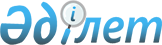 К.Қ.Мәсімовті Қазақстан Республикасы Ұлттық қауіпсіздік комитетінің Төрағасы қызметіне тағайындау және Қазақстан Республикасының Үкіметі туралыҚазақстан Республикасы Президентінің 2016 жылғы 8 қыркүйектегі № 318 Жарлығы

      1. Кәрім Қажымқанұлы Мәсімов Қазақстан Республикасы Ұлттық қауіпсіздік комитетінің Төрағасы болып тағайындалсын, ол Қазақстан Республикасының Премьер-Министрі қызметінен босатылсын.



      2. Қазақстан Республикасының Үкіметі Қазақстан Республикасы Үкіметінің жаңа құрамы бекітілгенге дейін өз міндеттерін атқаратын болсын.



      3. Қазақстан Республикасы Премьер-Министрінің міндеттерін уақытша атқару Қазақстан Республикасы Премьер-Министрінің бірінші орынбасары Бақытжан Әбдірұлы Сағынтаевқа жүктелсін.



      4. Осы Жарлық қол қойылған күннен бастап қолданысқа енгізіледі.      Қазақстан Республикасының

      Президенті                            Н.Назарбаев
					© 2012. Қазақстан Республикасы Әділет министрлігінің «Қазақстан Республикасының Заңнама және құқықтық ақпарат институты» ШЖҚ РМК
				